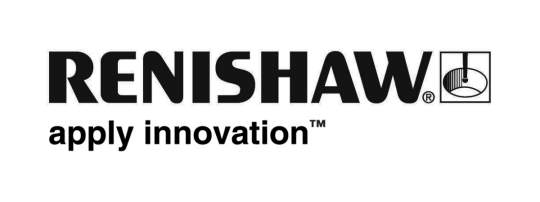           February 2017 Enquiries: Chris Pockett, Head of Communications (+44 1453 524133)Renishaw previews QuantAM Dental software for additive manufacturingGlobal engineering and healthcare technologies company, Renishaw is returning to the International Dental Show (IDS) in Cologne at Koelnmesse GmbH from March 21-25th. The company will preview QuantAM Dental, a new software package, which increases automation in the production of dental products. Renishaw will further explore the benefits of additive manufacturing for the dental market and demonstrate its applications by exhibiting the RenAM 500M metal additive manufacturing system. Renishaw can be found in Hall 3.1 Stand L019.Additive manufacturing removes many of the constraints of traditional dental manufacturing methods such as milling and casting. The technique enables dental laboratories and manufacturers to use mass customisation techniques to produce products with complex and intricate geometries at a beneficial cost. Renishaw has worked with a number of laboratories, including UK based Swift Dental Laboratory. The process reduces manual finishing and has fewer design limits than historical manufacturing methods.QuantAM Dental software offers increased automation in a number of areas including part orientation, and ID tagging of frameworks for the easy identification of custom parts. In addition, the software is capable of autofixing STLs, automatic support strategy and auto nesting.“Currently, in dental applications, users require a number of software packages to prepare for an additive manufacturing build,” explained Ed Littlewood, Marketing Manager of Renishaw’s Medical and Dental Products Division. “QuantAM Dental changes this, reducing build preparation time from hours to minutes and removing the need to use several software applications and their associated costs.”“A digital workflow has streamlined the manufacture of our metal dental frameworks,” explained Paul Perkins, Business Development Manager at Swift Dental Laboratory, one of Renishaw’s customers. “Our processes are more efficient than ever before and we can achieve impressive levels of accuracy using additive manufacturing.”Renishaw is a regular visitor to the International Dental Show, but 2017 marks the first time the RenAM 500M has been widely exhibited to the dental market. The machine boasts automated powder and waste handling systems for increased quality and reduced operator touch times.Renishaw will also present its ADEPT software, the culmination of a collaborative project with three UK partners; LPW Technology Ltd, Abertawe Bro Morgannwg University Health Board and PDR located within Cardiff Metropolitan University. The software streamlines the design and manufacture of craniomaxillofacial patient specific implants (PSIs). Renishaw will demonstrate the benefits the new software offers to oral surgeons at the International Dental Show.For more information on additive manufacture for dental applications visitwww.renishaw.com/amhealthcare Ends 413 wordsNotes to editorsUK-based Renishaw is a world leading engineering technologies company, supplying products used for applications as diverse as jet engine and wind turbine manufacture, through to dentistry and brain surgery. It has over 4,000 employees located in the 35 countries where it has wholly owned subsidiary operations. For the year ended June 2016 Renishaw recorded sales of £436.6 million of which 95% was due to exports. The company’s largest markets are China, the USA, Japan and Germany.Throughout its history Renishaw has made a significant commitment to research and development, with historically between 14 and 18% of annual sales invested in R&D and engineering. The majority of this R&D and manufacturing of the company’s products is carried out in the UK.The Company’s success has been recognised with numerous international awards, including eighteen Queen’s Awards recognising achievements in technology, export and innovation. Renishaw is listed on the London Stock Exchange (LSE:RSW) where it is a constituent of the FTSE 250, with a current valuation of around £2 billion. Further information at www.renishaw.com RENISHAW and the probe symbol used in the RENISHAW logo are registered trade marks of Renishaw plc in the United Kingdom and other countries.   apply innovation and names and designations of other Renishaw products and technologies are trade marks of Renishaw plc or its subsidiaries. All other brand names and product names used in this document are trade names, trade marks or registered trade marks of their respective owners.